SMMT Update 171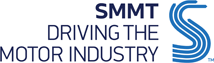 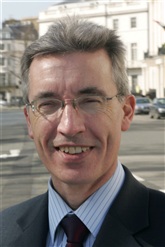 This week, at a Thatcham award ceremony, I spoke about the security advances made across all sizes and types of vehicle in recent years. This news hit the headlines with reports highlighting that our security experts had significantly reduced opportunist crime and technology was ensuring we stay one step ahead of determined criminals.UK manufacturing figures out this week still reflected the disruption caused by the Japanese earthquake, dropping 4.9% in May, but we’ll feel the benefit of recent investment announcements long after the effects of Japan have passed.I was also delighted to see a number of automotive leaders rewarded in the Queen’s birthday honours.SMMT also announced the full speaker line-up and schedule for the SMMT International Automotive Summit, the event is less than two weeks away, but if you hurry you still might get a ticket!Paul Everitt, Chief Executive Follow Paul on TwitterLinksAutomotive CouncilAward for Automotive InnovationCampaign for Better TyresFollow SMMT on TwitterIATF OversightImages from the motor industryIndustry ForumInternational Automotive Summit

Motor CodesSee Inside ManufacturingVehicle Data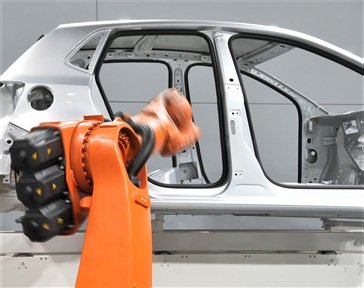 Excellent prospects for UK automotive despite May blipUK car output fell by only 4.9% in May despite disruption and supply shortages caused by the Japanese earthquake. The figures out this week also reveal that CV output dropped by just 5.0%, while engine production rose by 4.0%. Despite the slight dip in production, SMMT is confident that recent investment announcements will secure the future of UK manufacturing and demonstrates the commitment  global vehicle manufacturers have in the UK automotive industry. To download the full news release, click here. SMMT will run a free webinar in light of these announcements on 21 June at 10:30 and will examine the European vehicle production outlook, discussing both the immediate and long-term economic forecast. To register, click here.Top speakers set to inform industry decision makers at UK automotive SummitSpeakers of the highest calibre from the global automotive industry and finance sectors, alongside leading political figures, will convey unique insights on the automotive industry at the SMMT International Automotive Summit at Millbank Tower, Westminster on 28 June. Stephen Odell, Ford Group Vice President and Chairman and CEO of Ford of Europe will deliver the industry keynote speech, while Mark Prisk, Minister for Business and Enterprise will close the day with his political keynote address. Other big name speakers will deliver perpectives on issues impacting on the industry in a variety of sessions designed to appeal to the diverse backgrounds of the delegates attending. To read the full story and book tickets, click here.Motor Codes to consult on used car sales codeMotor Codes has launched a consultation on a possible used car sales code of practice this week, taking up the challenge to reduce the OFT complaint statistics relating to used car sales. With a view to developing a clear set of consumer expectations for products and services, Motor Codes intends to consult widely on the code content and is calling for involvement from used car retailers, consumer advisors and regulators and motorists themselves. To sign up to the consultation, e-mail your details to ucs@motorcodes.co.uk.Teaching professionals take first steps to ‘See Inside Manufacturing’ Teaching professionals and careers advisors will take the first steps to ‘See Inside Manufacturing’ this month, when automotive companies across the UK open their doors to demonstrate the extensive and diverse range of careers and skills opportunities available to young people. Supported by the Automotive Council and launched by Business Secretary, Vince Cable, in March this year, the initiative is part of the government’s drive to encourage young people to consider careers in engineering and manufacturing and sets out to challenge existing perceptions of UK manufacturing within the automotive industry. To read the full story and see the list of companies involved in the 29 June event, click here. 
 Vehicle manufacturers recognised for efforts in beating car crimeThe winning vehicle manufacturers in the 2011 British Insurance Vehicle Security Awards (BIVSA) were announced this week at Thatcham Research Centre. There were 21 separate awards allocated for cars and vans recognising the work of vehicle manufacturers in improving security and reducing vehicle crime. The latest statistics from the Department for Transport show that in the past 10 years theft of vehicles fell 50% and theft from vehicles fell 70%. To read the full story, click here.SMMT supports Future Car Challenge SMMT is backing the Royal Automobile Club’s annual Future Car Challenge, which will take place on 5 November. Starting at Madeira Drive, Brighton, the event uses the traditional 60-mile Veteran Car Run route in reverse, finishing at Pall Mall. This year’s event is open to electric, hybrid, hydrogen and low-emission internal combustion engine cars and light-commercial vehicles. SMMT will work with organisers to deliver the industry's low carbon messages. The overall winner will be the car that uses the least amount of energy over the route. To read the full story, click here.Exclusive offer to attend Intellect Consumer Electronics ConferencePaul Everitt will speak alongside Ed Vaizey, MP for Culture, Communications and Creative Industries, about the future of analogue broadcasting for a digital age at a conference hosted by Intellect on 5 July at the London Marriott Hotel, Grosvenor Square. Chaired by the BBC’s Rory Cellan-Jones, Paul will offer an industry perspective on the UK’s transition to digital broadcasting; outlining what it will mean for the 34 million vehicles on UK roads and how industry is preparing for the transition in 2015. Exclusive to SMMT members, discounted tickets for the event are available. To book tickets click here and enter the code SMMT1. For more information about the event, contact Charlie Field, Events Manager: 020 7331 2188.Lightweight Technologies ShowcaseThe Warwick Manufacturing Group (WMG) at the University of Warwick is hosting an event to showcase the research findings of the Premium Vehicle Lightweight Technologies project on 20 July 2011. The findings are particularly relevant to small and medium sized engineering businesses that will gain access to the technical insight of the WMG. The event will also feature presentations and keynote speeches about new materials and technologies in forming, joining and simulation. For further details and to register for the event, click here.Week in Brussels and WestminsterThis week in Brussels, ACEA, the European Automobile Manufacturers Association, has announced that new passenger car registrations increased by 7.1% in May. A total of 1,208,583 new cars were registered in the EU last month (excluding Cyprus and Malta due to unavailable data). To read the full story, click here.This week in Westminster, Shadow Chancellor, Ed Balls, has called for an “emergency temporary” cut in VAT, in order to “give the flat lining economy the jump-start it so urgently needs”. In a keynote speech delivered at the London School of Economics, Mr Balls asserted that the government’s current plan to eliminate the deficit is hindering UK growth, and that Chancellor Osborne needs to consider a “Plan B” in order to avoid “a permanent dent in our nation’s prosperity”. To read the full story, click here.Diary datesSMMT International Automotive Summit, Westminster,
28 June 2011 - www.smmtsummit.co.ukSee Inside Manufacturing, various locations, 
June/July 2011 -  'See Inside' activities scheduleSMMT Annual Dinner, London Hilton Park Lane, 
22 November 2011 - annualdinner@smmt.co.ukAutomotive informationTo download SMMT's 2011 new vehicle and UK automotive manufacturing release dates, click here.To download Industry Forum's latest information on sustainable business improvement, click here.Read Online | Unsubscribe smmt.co.uk 